č. obj.: xxxx/20jménoadresa(adr. dodací:)mob.Bynina 186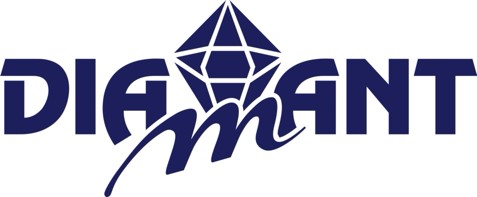 e-mail757 01 Valašské MeziříčíIČO : 25353209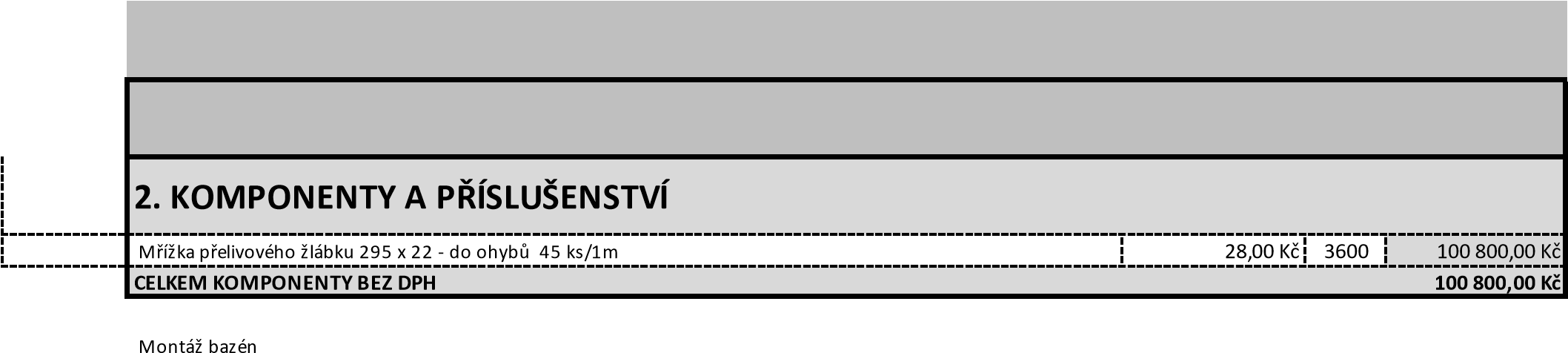 ST SERVIS - p. Horák Valašské Meziříčítonda.horak@stservis.cz Doprava bazén 24,00 Kč Doprava montážní technik bazén 15,00 Kč Doprava montážní technik roleta 15,00 Kč